Toyota do Brasil patrocina projeto “Orquestra de Sucata” em cidades com a presença da montadoraReciclagem e sustentabilidade em ação fazem parte do projeto de Lei de Incentivo à CulturaA inciativa contará com 120 espetáculos culturais gratuitos nas cidades com presença da marcaPor meio do projeto, a Toyota reforça o seu compromisso com a sociedade, contribuindo diretamente com os Objetivos de Desenvolvimento Sustentável da ONUPromover a conscientização ambiental e reciclagem através da música. Essa é a proposta da Toyota do Brasil através da Lei de Incentivo à Cultura, a “Orquestra de Sucata”, realizará 120 espetáculos culturais patrocinados pela Toyota do Brasil e apresentados pelo Ministério da Cultura, entre os meses de maio e agosto de 2023. O projeto levará música, cultura e educação para mais de 60 mil alunos. Ao total serão mais de 122 escolas e instituições beneficiadas com as apresentações didáticas e interativas realizadas pela Orquestra. As apresentações serão gratuitas e terão início nesta segunda-feira (15). Os espetáculos têm o propósito de destacar a importância do cuidado com o meio ambiente, e oferece uma estrutura completa com sonorização, iluminação, fotografia e filmagem, além de fomentar a inclusão social por meio da acessibilidade com uma intérprete de Libras em todas as apresentações. Dentre as diversas interações oferecidas, a Orquestra de Sucata irá apresentar 10 músicas instrumentais autorais feitas com instrumentos confeccionados com sucata doadas pela Toyota e outros materiais recicláveis. A Orquestra de Sucata aciona para a execução de seus projetos uma equipe de mais de 15 profissionais que trabalham na pré-produção, produção e pós-produção dos espetáculos. Por meio do processo de upcycling, os macacões que serão usados pela Orquestra durante as apresentações foram especialmente confeccionados pela Associação Social Comunidade de Amor (ASCA), parte do Projeto ReTornar; que deram um novo destino aos uniformes de colaboradores da Toyota e cintos de segurança, que seriam descartados. Hoje, diversos resíduos produzidos pela Toyota do Brasil, como airbags, tecidos automotivos, uniformes e cintos de segurança, são destinados como matérias-primas para grupos de costura, como a ASCA, gerando trabalho e renda para diversas famílias.O apoio da Toyota a projetos de educação e sustentabilidade está ligado à agenda ESG (sigla em inglês para Ambiental, Social e Governança) da companhia, reforçando seu compromisso com a sociedade, contribuindo diretamente com os Objetivos de Desenvolvimento Sustentável da ONU; fortalecendo as comunidades em que está inserida. “Para a Toyota, poder incentivar projetos que levem cultura, educação e acesso a diferentes formas de expressão é uma contribuição importante com a sociedade. É uma forma de exercer o nosso papel enquanto companhia e colaborar diretamente para a construção de um ambiente mais sustentável, sem deixar de lado a nossa missão: produzir felicidade para todas as pessoas”, destaca Otacílio do Nascimento, gerente de Comunicação da Toyota do Brasil. Este projeto faz parte de uma série de ações pela Toyota que contará neste ano com 13 projetos incentivados espalhados pelas cidades com a presença da marca. Todos os projetos estão conectados com temas como mobilidade, diversidade, cultura, educação, sustentabilidade e esportes, com um investimento total de 13 milhões de reais e a expectativa de impactar mais de 2 milhões de pessoas.Oficinas Além disso, a Orquestra de Sucata realiza, com o apoio da Toyota do Brasil, oficinas musicais para mais de 5 mil estudantes dos municípios de Indaiatuba (SP), São Bernardo do Campo (SP), Porto Feliz (SP), Sorocaba (SP) e Guaíba (RS).O projeto socioambiental utiliza sucata e materiais recicláveis para conscientizar crianças e jovens sobre a importância da reciclagem e da sustentabilidade. As oficinas serão realizadas até julho de 2023 e têm como propósito destacar, através da música, a importância do cuidado com o meio ambiente, com o foco na reutilização de materiais para a construção de instrumentos musicais alternativos. Os alunos terão a oportunidade de fazer oficinas de percussão, criando instrumentos feitos com sucata e materiais recicláveis.Para acompanhar o trabalho da Orquestra de Sucata, acesse o Instagram: @orquestradesucataObjetivos de Desenvolvimento SustentávelA divulgação deste material colabora diretamente para os seguintes Objetivos de Sustentabilidade da Organização das Nações Unidas: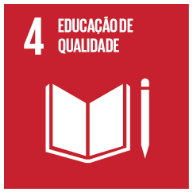 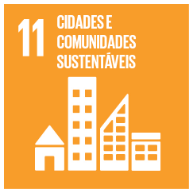 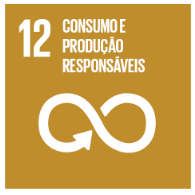 _______________________________________________________________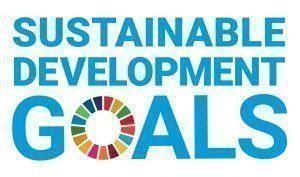 Sobre a Toyota do BrasilA Toyota do Brasil está presente no País há 65 anos. Possui quatro unidades produtivas, localizadas em Indaiatuba, Sorocaba, Porto Feliz e São Bernardo do Campo, todas no Estado de São Paulo, e emprega cerca de seis mil pessoas.A Toyota é a montadora líder em eletrificação no mundo: desde 1997 já foram comercializadas mais de 20 milhões de automóveis mais limpos, sejam modelos híbridos, híbridos flex, híbridos plug-in, 100% a bateria ou movidos a hidrogênio.Com o objetivo de impulsionar a eletrificação da frota de veículos no Brasil, em 2013, a Toyota lançou o primeiro veículo híbrido em nosso país, o Toyota Prius. Em 2019 a companhia foi além, inovando mais uma vez para oferecer o único híbrido flex do mundo – fabricado com exclusividade no mercado brasileiro –, o Corolla Sedã, e em 2021, o primeiro SUV híbrido flex do mercado, o Corolla Cross, também fabricado no País. Atualmente, já são mais de 55 mil carros eletrificados com a tecnologia híbrido flex em circulação pelo Brasil.Em 2020, lançou a KINTO, sua nova empresa de mobilidade, para oferecer serviços como aluguel de carros e gestão de frotas a uma sociedade em transformação. Também reforçou sua marca GAZOO, por meio de iniciativas que desafiam a excelência de seus veículos. Tem como missão produzir felicidade para todas as pessoas (Happiness for All) e, para tanto, está comprometida em desenvolver carros cada vez melhores e mais seguros, além de avançar nas soluções de mobilidade. Junto com a Fundação Toyota do Brasil, tem iniciativas que repercutem nos 17 Objetivos de Desenvolvimento Sustentável da ONU. Mais informações: www.toyota-global.com ewww.toyota.com.br.Sobre a Orquestra de SucataA Orquestra de Sucata é uma iniciativa que desde 2015 une música e reciclagem, envolvendo crianças e jovens em uma atmosfera cultural em que busca refletir sobre as temáticas da reciclagem e da sustentabilidade. Com seus instrumentos feitos de sucata e materiais recicláveis, a Orquestra desenvolve músicas autorais cantadas e instrumentais, trazendo em suas melodias a importância da preservação do meio ambiente e do consumo consciente.Para saber mais sobre a Orquestra de Sucata acesse as redes sociais do grupo, o perfil no Instagram @orquestradesucata, o contato (11) 9.4824-8620, ou acesse o https://orquestradesucata.com.br/Mais informaçõesToyota do Brasil – Departamento de ComunicaçãoLilian Assis - lassis@toyota.com.br Kelly Buarque – kbuarque@toyota.com.br Kessia Santos – kosantos@toyota.com.brRPMA Comunicaçãotoyota@rpmacomunicacao.com.br Guilherme Magna – (11) 98600-8988Leonardo de Araujo – (11) 96084-0473Fernando Irribarra – (11) 97418-3710Tel.: (11) 5501-4655www.rpmacomunicacao.com.br  